Mål bokläsning Kensukes rike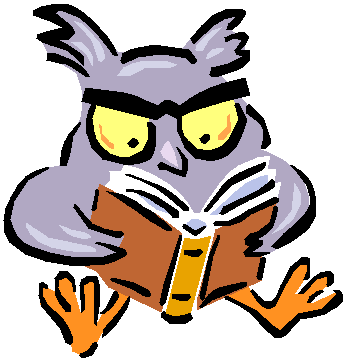 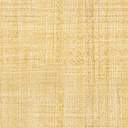         	            När du har arbetat med det här
                       området:kan du förstå och tolka text, både det tydliga   ”som syns” och det som är ”dolt mellan raderna”                        kan du skriva person- och miljöbeskrivningar  	         kan du använda de stora skiljetecknen    	      kan du delta aktivt i boksamtal		         kan du ge och ta emot respons på texter  Undervisning  Du kommer att läsa boken Kensukes rike som läsläxa och göra olika uppgifter  hemma och i skolan.  I skolan kommer du att få reflektera över olika uppgifter samt  diskutera och argumentera textens innehåll, struktur osv. Bedömning  Att du skriver läsligt med innehåll som man förstår  Hur du använder regler för stavning, skiljetecken och språkriktighet  Att du skriver gestaltande  Läsflytet  Hur du diskuterar om olika budskap/teman i texten  Hur du muntligt ställer frågor och framför egna åsikter som hör till sammanhanget